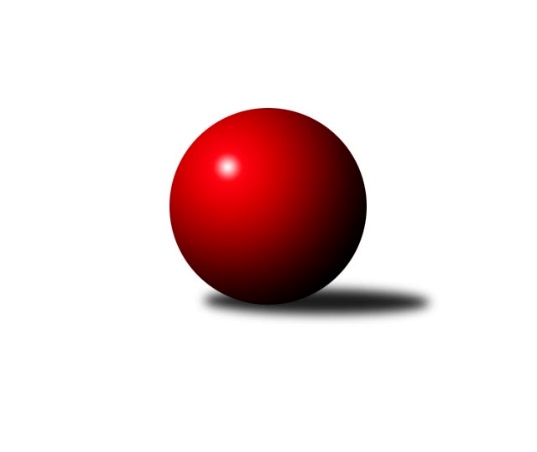 Č.2Ročník 2016/2017	22.5.2024 Krajský přebor MS 2016/2017Statistika 2. kolaTabulka družstev:		družstvo	záp	výh	rem	proh	skore	sety	průměr	body	plné	dorážka	chyby	1.	Kuželky Horní Benešov	2	2	0	0	15.0 : 1.0 	(19.0 : 5.0)	2550	4	1764	787	42.5	2.	TJ Sokol Bohumín ˝B˝	2	2	0	0	11.5 : 4.5 	(15.0 : 9.0)	2484	4	1719	765	29	3.	KK Minerva Opava ˝B˝	2	1	0	1	10.0 : 6.0 	(14.0 : 10.0)	2512	2	1730	782	34	4.	TJ Unie Hlubina˝B˝	2	1	0	1	9.0 : 7.0 	(10.0 : 14.0)	2403	2	1679	724	54.5	5.	TJ VOKD Poruba ˝A˝	2	1	0	1	8.0 : 8.0 	(15.0 : 9.0)	2454	2	1722	732	41	6.	KK Hranice ˝A˝	2	1	0	1	8.0 : 8.0 	(13.0 : 11.0)	2448	2	1704	745	41	7.	TJ Sokol Sedlnice ˝B˝	2	1	0	1	8.0 : 8.0 	(12.0 : 12.0)	2391	2	1693	698	46	8.	TJ Nový Jičín ˝A˝	2	1	0	1	7.0 : 9.0 	(9.0 : 15.0)	2394	2	1656	738	48	9.	TJ Spartak Bílovec ˝A˝	2	1	0	1	6.5 : 9.5 	(12.5 : 11.5)	2513	2	1728	785	38.5	10.	TJ Sokol Bohumín˝C˝	2	1	0	1	6.0 : 10.0 	(12.0 : 12.0)	2381	2	1681	700	55	11.	TJ Opava ˝C˝	2	0	0	2	4.0 : 12.0 	(6.5 : 17.5)	2428	0	1699	730	40.5	12.	TJ VOKD Poruba ˝B˝	2	0	0	2	3.0 : 13.0 	(6.0 : 18.0)	2319	0	1678	641	71Tabulka doma:		družstvo	záp	výh	rem	proh	skore	sety	průměr	body	maximum	minimum	1.	Kuželky Horní Benešov	2	2	0	0	15.0 : 1.0 	(19.0 : 5.0)	2550	4	2624	2476	2.	KK Minerva Opava ˝B˝	1	1	0	0	8.0 : 0.0 	(10.0 : 2.0)	2652	2	2652	2652	3.	TJ Nový Jičín ˝A˝	1	1	0	0	7.0 : 1.0 	(9.0 : 3.0)	2463	2	2463	2463	4.	TJ Sokol Bohumín ˝B˝	1	1	0	0	6.5 : 1.5 	(8.0 : 4.0)	2464	2	2464	2464	5.	TJ Sokol Sedlnice ˝B˝	1	1	0	0	6.0 : 2.0 	(8.0 : 4.0)	2463	2	2463	2463	6.	TJ VOKD Poruba ˝A˝	1	1	0	0	6.0 : 2.0 	(8.0 : 4.0)	2456	2	2456	2456	7.	TJ Unie Hlubina˝B˝	1	1	0	0	6.0 : 2.0 	(5.0 : 7.0)	2480	2	2480	2480	8.	TJ Spartak Bílovec ˝A˝	1	1	0	0	5.0 : 3.0 	(8.5 : 3.5)	2637	2	2637	2637	9.	TJ Sokol Bohumín˝C˝	1	1	0	0	5.0 : 3.0 	(7.0 : 5.0)	2418	2	2418	2418	10.	TJ Opava ˝C˝	0	0	0	0	0.0 : 0.0 	(0.0 : 0.0)	0	0	0	0	11.	KK Hranice ˝A˝	1	0	0	1	3.0 : 5.0 	(5.0 : 7.0)	2501	0	2501	2501	12.	TJ VOKD Poruba ˝B˝	1	0	0	1	3.0 : 5.0 	(4.0 : 8.0)	2312	0	2312	2312Tabulka venku:		družstvo	záp	výh	rem	proh	skore	sety	průměr	body	maximum	minimum	1.	KK Hranice ˝A˝	1	1	0	0	5.0 : 3.0 	(8.0 : 4.0)	2395	2	2395	2395	2.	TJ Sokol Bohumín ˝B˝	1	1	0	0	5.0 : 3.0 	(7.0 : 5.0)	2504	2	2504	2504	3.	Kuželky Horní Benešov	0	0	0	0	0.0 : 0.0 	(0.0 : 0.0)	0	0	0	0	4.	TJ Unie Hlubina˝B˝	1	0	0	1	3.0 : 5.0 	(5.0 : 7.0)	2325	0	2325	2325	5.	TJ VOKD Poruba ˝A˝	1	0	0	1	2.0 : 6.0 	(7.0 : 5.0)	2451	0	2451	2451	6.	KK Minerva Opava ˝B˝	1	0	0	1	2.0 : 6.0 	(4.0 : 8.0)	2372	0	2372	2372	7.	TJ Sokol Sedlnice ˝B˝	1	0	0	1	2.0 : 6.0 	(4.0 : 8.0)	2318	0	2318	2318	8.	TJ Spartak Bílovec ˝A˝	1	0	0	1	1.5 : 6.5 	(4.0 : 8.0)	2388	0	2388	2388	9.	TJ Sokol Bohumín˝C˝	1	0	0	1	1.0 : 7.0 	(5.0 : 7.0)	2343	0	2343	2343	10.	TJ VOKD Poruba ˝B˝	1	0	0	1	0.0 : 8.0 	(2.0 : 10.0)	2325	0	2325	2325	11.	TJ Nový Jičín ˝A˝	1	0	0	1	0.0 : 8.0 	(0.0 : 12.0)	2325	0	2325	2325	12.	TJ Opava ˝C˝	2	0	0	2	4.0 : 12.0 	(6.5 : 17.5)	2428	0	2544	2312Tabulka podzimní části:		družstvo	záp	výh	rem	proh	skore	sety	průměr	body	doma	venku	1.	Kuželky Horní Benešov	2	2	0	0	15.0 : 1.0 	(19.0 : 5.0)	2550	4 	2 	0 	0 	0 	0 	0	2.	TJ Sokol Bohumín ˝B˝	2	2	0	0	11.5 : 4.5 	(15.0 : 9.0)	2484	4 	1 	0 	0 	1 	0 	0	3.	KK Minerva Opava ˝B˝	2	1	0	1	10.0 : 6.0 	(14.0 : 10.0)	2512	2 	1 	0 	0 	0 	0 	1	4.	TJ Unie Hlubina˝B˝	2	1	0	1	9.0 : 7.0 	(10.0 : 14.0)	2403	2 	1 	0 	0 	0 	0 	1	5.	TJ VOKD Poruba ˝A˝	2	1	0	1	8.0 : 8.0 	(15.0 : 9.0)	2454	2 	1 	0 	0 	0 	0 	1	6.	KK Hranice ˝A˝	2	1	0	1	8.0 : 8.0 	(13.0 : 11.0)	2448	2 	0 	0 	1 	1 	0 	0	7.	TJ Sokol Sedlnice ˝B˝	2	1	0	1	8.0 : 8.0 	(12.0 : 12.0)	2391	2 	1 	0 	0 	0 	0 	1	8.	TJ Nový Jičín ˝A˝	2	1	0	1	7.0 : 9.0 	(9.0 : 15.0)	2394	2 	1 	0 	0 	0 	0 	1	9.	TJ Spartak Bílovec ˝A˝	2	1	0	1	6.5 : 9.5 	(12.5 : 11.5)	2513	2 	1 	0 	0 	0 	0 	1	10.	TJ Sokol Bohumín˝C˝	2	1	0	1	6.0 : 10.0 	(12.0 : 12.0)	2381	2 	1 	0 	0 	0 	0 	1	11.	TJ Opava ˝C˝	2	0	0	2	4.0 : 12.0 	(6.5 : 17.5)	2428	0 	0 	0 	0 	0 	0 	2	12.	TJ VOKD Poruba ˝B˝	2	0	0	2	3.0 : 13.0 	(6.0 : 18.0)	2319	0 	0 	0 	1 	0 	0 	1Tabulka jarní části:		družstvo	záp	výh	rem	proh	skore	sety	průměr	body	doma	venku	1.	TJ Sokol Bohumín ˝B˝	0	0	0	0	0.0 : 0.0 	(0.0 : 0.0)	0	0 	0 	0 	0 	0 	0 	0 	2.	TJ Spartak Bílovec ˝A˝	0	0	0	0	0.0 : 0.0 	(0.0 : 0.0)	0	0 	0 	0 	0 	0 	0 	0 	3.	TJ Unie Hlubina˝B˝	0	0	0	0	0.0 : 0.0 	(0.0 : 0.0)	0	0 	0 	0 	0 	0 	0 	0 	4.	TJ Sokol Bohumín˝C˝	0	0	0	0	0.0 : 0.0 	(0.0 : 0.0)	0	0 	0 	0 	0 	0 	0 	0 	5.	Kuželky Horní Benešov	0	0	0	0	0.0 : 0.0 	(0.0 : 0.0)	0	0 	0 	0 	0 	0 	0 	0 	6.	KK Minerva Opava ˝B˝	0	0	0	0	0.0 : 0.0 	(0.0 : 0.0)	0	0 	0 	0 	0 	0 	0 	0 	7.	KK Hranice ˝A˝	0	0	0	0	0.0 : 0.0 	(0.0 : 0.0)	0	0 	0 	0 	0 	0 	0 	0 	8.	TJ Opava ˝C˝	0	0	0	0	0.0 : 0.0 	(0.0 : 0.0)	0	0 	0 	0 	0 	0 	0 	0 	9.	TJ Nový Jičín ˝A˝	0	0	0	0	0.0 : 0.0 	(0.0 : 0.0)	0	0 	0 	0 	0 	0 	0 	0 	10.	TJ Sokol Sedlnice ˝B˝	0	0	0	0	0.0 : 0.0 	(0.0 : 0.0)	0	0 	0 	0 	0 	0 	0 	0 	11.	TJ VOKD Poruba ˝B˝	0	0	0	0	0.0 : 0.0 	(0.0 : 0.0)	0	0 	0 	0 	0 	0 	0 	0 	12.	TJ VOKD Poruba ˝A˝	0	0	0	0	0.0 : 0.0 	(0.0 : 0.0)	0	0 	0 	0 	0 	0 	0 	0 Zisk bodů pro družstvo:		jméno hráče	družstvo	body	zápasy	v %	dílčí body	sety	v %	1.	Jan Strnadel 	KK Minerva Opava ˝B˝ 	2	/	2	(100%)	4	/	4	(100%)	2.	Jiří Kratoš 	TJ VOKD Poruba ˝A˝ 	2	/	2	(100%)	4	/	4	(100%)	3.	Martin Koraba 	Kuželky Horní Benešov 	2	/	2	(100%)	4	/	4	(100%)	4.	Petr Pavelka st 	KK Hranice ˝A˝ 	2	/	2	(100%)	4	/	4	(100%)	5.	Jaromír Martiník 	Kuželky Horní Benešov 	2	/	2	(100%)	4	/	4	(100%)	6.	Martina Honlová 	TJ Sokol Bohumín ˝B˝ 	2	/	2	(100%)	4	/	4	(100%)	7.	Barbora Janyšková 	TJ Sokol Sedlnice ˝B˝ 	2	/	2	(100%)	3.5	/	4	(88%)	8.	Václav Rábl 	TJ Unie Hlubina˝B˝ 	2	/	2	(100%)	3	/	4	(75%)	9.	Jan Král 	KK Minerva Opava ˝B˝ 	2	/	2	(100%)	3	/	4	(75%)	10.	Pavel Marek 	TJ Unie Hlubina˝B˝ 	2	/	2	(100%)	3	/	4	(75%)	11.	Jaromír Piska 	TJ Sokol Bohumín ˝B˝ 	2	/	2	(100%)	3	/	4	(75%)	12.	Miroslav Procházka 	Kuželky Horní Benešov 	2	/	2	(100%)	3	/	4	(75%)	13.	Vlastimil Kotrla 	Kuželky Horní Benešov 	2	/	2	(100%)	3	/	4	(75%)	14.	Jaroslav Lakomý 	Kuželky Horní Benešov 	2	/	2	(100%)	3	/	4	(75%)	15.	Anna Ledvinová 	KK Hranice ˝A˝ 	2	/	2	(100%)	3	/	4	(75%)	16.	Roman Grüner 	TJ Unie Hlubina˝B˝ 	2	/	2	(100%)	2	/	4	(50%)	17.	David Binar 	TJ Spartak Bílovec ˝A˝ 	1	/	1	(100%)	2	/	2	(100%)	18.	Štefan Dendis 	TJ Sokol Bohumín ˝B˝ 	1	/	1	(100%)	2	/	2	(100%)	19.	Zdeněk Mžik 	TJ VOKD Poruba ˝B˝ 	1	/	1	(100%)	2	/	2	(100%)	20.	Jana Hrňová 	TJ Nový Jičín ˝A˝ 	1	/	1	(100%)	2	/	2	(100%)	21.	Petr Oravec 	TJ VOKD Poruba ˝A˝ 	1	/	1	(100%)	2	/	2	(100%)	22.	Rudolf Tvrdoň 	TJ Opava ˝C˝ 	1	/	1	(100%)	2	/	2	(100%)	23.	Ladislav Petr 	TJ Sokol Sedlnice ˝B˝ 	1	/	1	(100%)	2	/	2	(100%)	24.	Martin Weiss 	Kuželky Horní Benešov 	1	/	1	(100%)	2	/	2	(100%)	25.	Renáta Janyšková 	TJ Sokol Sedlnice ˝B˝ 	1	/	1	(100%)	1.5	/	2	(75%)	26.	Renáta Smijová 	KK Minerva Opava ˝B˝ 	1	/	1	(100%)	1	/	2	(50%)	27.	Tomáš Valíček 	TJ Opava ˝C˝ 	1	/	1	(100%)	1	/	2	(50%)	28.	Roman Honl 	TJ Sokol Bohumín ˝B˝ 	1	/	1	(100%)	1	/	2	(50%)	29.	Břetislav Mrkvica 	TJ Opava ˝C˝ 	1	/	1	(100%)	1	/	2	(50%)	30.	Petr Frank 	KK Minerva Opava ˝B˝ 	1	/	1	(100%)	1	/	2	(50%)	31.	Rudolf Riezner 	TJ Unie Hlubina˝B˝ 	1	/	1	(100%)	1	/	2	(50%)	32.	Michal Bezruč 	TJ VOKD Poruba ˝A˝ 	1	/	2	(50%)	3	/	4	(75%)	33.	Milan Zezulka 	TJ Spartak Bílovec ˝A˝ 	1	/	2	(50%)	3	/	4	(75%)	34.	Pavel Plaček 	TJ Sokol Bohumín˝C˝ 	1	/	2	(50%)	3	/	4	(75%)	35.	Alfréd Hermann 	TJ Sokol Bohumín˝C˝ 	1	/	2	(50%)	3	/	4	(75%)	36.	Lada Péli 	TJ Sokol Bohumín ˝B˝ 	1	/	2	(50%)	3	/	4	(75%)	37.	Karel Šnajdárek 	TJ Spartak Bílovec ˝A˝ 	1	/	2	(50%)	3	/	4	(75%)	38.	Rostislav Kletenský 	TJ Sokol Sedlnice ˝B˝ 	1	/	2	(50%)	3	/	4	(75%)	39.	Jan Žídek 	TJ VOKD Poruba ˝A˝ 	1	/	2	(50%)	2.5	/	4	(63%)	40.	Jiří Madecký 	TJ Nový Jičín ˝A˝ 	1	/	2	(50%)	2	/	4	(50%)	41.	Jiří Terrich 	KK Hranice ˝A˝ 	1	/	2	(50%)	2	/	4	(50%)	42.	František Opravil 	KK Hranice ˝A˝ 	1	/	2	(50%)	2	/	4	(50%)	43.	Libor Jurečka 	TJ Nový Jičín ˝A˝ 	1	/	2	(50%)	2	/	4	(50%)	44.	Karel Vágner 	KK Minerva Opava ˝B˝ 	1	/	2	(50%)	2	/	4	(50%)	45.	Lucie Bogdanowiczová 	TJ Sokol Bohumín˝C˝ 	1	/	2	(50%)	2	/	4	(50%)	46.	Ivana Volná 	TJ Nový Jičín ˝A˝ 	1	/	2	(50%)	2	/	4	(50%)	47.	Václav Kladiva 	TJ Sokol Bohumín˝C˝ 	1	/	2	(50%)	2	/	4	(50%)	48.	Tomáš Král 	KK Minerva Opava ˝B˝ 	1	/	2	(50%)	2	/	4	(50%)	49.	Tomáš Binar 	TJ Spartak Bílovec ˝A˝ 	1	/	2	(50%)	1.5	/	4	(38%)	50.	Jan Pospěch 	TJ Nový Jičín ˝A˝ 	1	/	2	(50%)	1	/	4	(25%)	51.	Michaela Tobolová 	TJ Sokol Sedlnice ˝B˝ 	1	/	2	(50%)	1	/	4	(25%)	52.	Vojtěch Turlej 	TJ VOKD Poruba ˝B˝ 	1	/	2	(50%)	1	/	4	(25%)	53.	Richard Šimek 	TJ VOKD Poruba ˝A˝ 	1	/	2	(50%)	1	/	4	(25%)	54.	Barbora Víchová 	TJ Opava ˝C˝ 	1	/	2	(50%)	1	/	4	(25%)	55.	Lukáš Trojek 	TJ VOKD Poruba ˝B˝ 	1	/	3	(33%)	1	/	6	(17%)	56.	Filip Sýkora 	TJ Spartak Bílovec ˝A˝ 	0.5	/	1	(50%)	1	/	2	(50%)	57.	René Světlík 	TJ Sokol Bohumín ˝B˝ 	0.5	/	2	(25%)	2	/	4	(50%)	58.	Martin Skopal 	TJ VOKD Poruba ˝A˝ 	0	/	1	(0%)	1	/	2	(50%)	59.	Zdeněk Štohanzl 	KK Minerva Opava ˝B˝ 	0	/	1	(0%)	1	/	2	(50%)	60.	Milan Binar 	TJ Spartak Bílovec ˝A˝ 	0	/	1	(0%)	1	/	2	(50%)	61.	Marek Číž 	TJ VOKD Poruba ˝B˝ 	0	/	1	(0%)	1	/	2	(50%)	62.	Dominika Vinklarová 	KK Hranice ˝A˝ 	0	/	1	(0%)	1	/	2	(50%)	63.	Dana Lamichová 	TJ Opava ˝C˝ 	0	/	1	(0%)	0.5	/	2	(25%)	64.	Josef Kyjovský 	TJ Unie Hlubina˝B˝ 	0	/	1	(0%)	0	/	2	(0%)	65.	Adéla Sobotíková 	TJ Sokol Sedlnice ˝B˝ 	0	/	1	(0%)	0	/	2	(0%)	66.	Jana Martínková 	KK Minerva Opava ˝B˝ 	0	/	1	(0%)	0	/	2	(0%)	67.	Zdeňka Terrichová 	KK Hranice ˝A˝ 	0	/	1	(0%)	0	/	2	(0%)	68.	Jaroslav Hrabuška 	TJ VOKD Poruba ˝B˝ 	0	/	1	(0%)	0	/	2	(0%)	69.	Libor Krajčí 	TJ Sokol Bohumín ˝B˝ 	0	/	1	(0%)	0	/	2	(0%)	70.	David Schiedek 	Kuželky Horní Benešov 	0	/	1	(0%)	0	/	2	(0%)	71.	Vladimír Štacha 	TJ Spartak Bílovec ˝A˝ 	0	/	1	(0%)	0	/	2	(0%)	72.	Ján Pelikán 	TJ Nový Jičín ˝A˝ 	0	/	1	(0%)	0	/	2	(0%)	73.	Lukáš Modlitba 	TJ Sokol Bohumín ˝B˝ 	0	/	1	(0%)	0	/	2	(0%)	74.	Libor Pšenica 	TJ Unie Hlubina˝B˝ 	0	/	1	(0%)	0	/	2	(0%)	75.	Pavel Krompolc 	TJ Unie Hlubina˝B˝ 	0	/	1	(0%)	0	/	2	(0%)	76.	David Juřica 	TJ Sokol Sedlnice ˝B˝ 	0	/	1	(0%)	0	/	2	(0%)	77.	Petr Schwalbe 	TJ Opava ˝C˝ 	0	/	1	(0%)	0	/	2	(0%)	78.	Jana Tvrdoňová 	TJ Opava ˝C˝ 	0	/	1	(0%)	0	/	2	(0%)	79.	Jan Míka 	TJ VOKD Poruba ˝A˝ 	0	/	2	(0%)	1.5	/	4	(38%)	80.	Antonín Chalcář 	TJ VOKD Poruba ˝B˝ 	0	/	2	(0%)	1	/	4	(25%)	81.	Jaroslav Ledvina 	KK Hranice ˝A˝ 	0	/	2	(0%)	1	/	4	(25%)	82.	Jan Stuš 	TJ Sokol Bohumín˝C˝ 	0	/	2	(0%)	1	/	4	(25%)	83.	Antonín Fabík 	TJ Spartak Bílovec ˝A˝ 	0	/	2	(0%)	1	/	4	(25%)	84.	Jaroslav Klus 	TJ Sokol Bohumín˝C˝ 	0	/	2	(0%)	1	/	4	(25%)	85.	Josef Hájek 	TJ Unie Hlubina˝B˝ 	0	/	2	(0%)	1	/	4	(25%)	86.	Klára Tobolová 	TJ Sokol Sedlnice ˝B˝ 	0	/	2	(0%)	1	/	4	(25%)	87.	Václav Boháčík 	TJ Opava ˝C˝ 	0	/	2	(0%)	1	/	4	(25%)	88.	Radek Chovanec 	TJ Nový Jičín ˝A˝ 	0	/	2	(0%)	0	/	4	(0%)	89.	Roman Klímek 	TJ VOKD Poruba ˝B˝ 	0	/	2	(0%)	0	/	4	(0%)	90.	Karel Škrobánek 	TJ Opava ˝C˝ 	0	/	2	(0%)	0	/	4	(0%)Průměry na kuželnách:		kuželna	průměr	plné	dorážka	chyby	výkon na hráče	1.	TJ Spartak Bílovec, 1-2	2590	1792	798	36.0	(431.8)	2.	KK Hranice, 1-2	2502	1713	789	29.0	(417.1)	3.	Minerva Opava, 1-2	2488	1745	743	51.0	(414.8)	4.	TJ Unie Hlubina, 1-2	2465	1719	746	34.5	(410.9)	5.	 Horní Benešov, 1-4	2442	1710	731	55.0	(407.0)	6.	TJ Sokol Sedlnice, 1-2	2417	1697	720	38.0	(402.9)	7.	TJ Sokol Bohumín, 1-4	2398	1678	720	48.3	(399.8)	8.	TJ Nový Jičín, 1-4	2387	1648	739	36.5	(397.9)	9.	TJ VOKD Poruba, 1-4	2370	1679	691	54.8	(395.0)Nejlepší výkony na kuželnách:TJ Spartak Bílovec, 1-2TJ Spartak Bílovec ˝A˝	2637	1. kolo	David Binar 	TJ Spartak Bílovec ˝A˝	492	1. koloTJ Opava ˝C˝	2544	1. kolo	Tomáš Binar 	TJ Spartak Bílovec ˝A˝	460	1. kolo		. kolo	Milan Zezulka 	TJ Spartak Bílovec ˝A˝	452	1. kolo		. kolo	Tomáš Valíček 	TJ Opava ˝C˝	446	1. kolo		. kolo	Karel Šnajdárek 	TJ Spartak Bílovec ˝A˝	445	1. kolo		. kolo	Václav Boháčík 	TJ Opava ˝C˝	430	1. kolo		. kolo	Dana Lamichová 	TJ Opava ˝C˝	419	1. kolo		. kolo	Břetislav Mrkvica 	TJ Opava ˝C˝	419	1. kolo		. kolo	Karel Škrobánek 	TJ Opava ˝C˝	419	1. kolo		. kolo	Barbora Víchová 	TJ Opava ˝C˝	411	1. koloKK Hranice, 1-2TJ Sokol Bohumín ˝B˝	2504	1. kolo	František Opravil 	KK Hranice ˝A˝	450	1. koloKK Hranice ˝A˝	2501	1. kolo	René Světlík 	TJ Sokol Bohumín ˝B˝	439	1. kolo		. kolo	Petr Pavelka st 	KK Hranice ˝A˝	439	1. kolo		. kolo	Jaromír Piska 	TJ Sokol Bohumín ˝B˝	429	1. kolo		. kolo	Anna Ledvinová 	KK Hranice ˝A˝	429	1. kolo		. kolo	Lada Péli 	TJ Sokol Bohumín ˝B˝	421	1. kolo		. kolo	Dominika Vinklarová 	KK Hranice ˝A˝	421	1. kolo		. kolo	Martina Honlová 	TJ Sokol Bohumín ˝B˝	412	1. kolo		. kolo	Lukáš Modlitba 	TJ Sokol Bohumín ˝B˝	410	1. kolo		. kolo	Štefan Dendis 	TJ Sokol Bohumín ˝B˝	393	1. koloMinerva Opava, 1-2KK Minerva Opava ˝B˝	2652	1. kolo	Tomáš Král 	KK Minerva Opava ˝B˝	483	1. koloTJ VOKD Poruba ˝B˝	2325	1. kolo	Jan Král 	KK Minerva Opava ˝B˝	464	1. kolo		. kolo	Jan Strnadel 	KK Minerva Opava ˝B˝	447	1. kolo		. kolo	Petr Frank 	KK Minerva Opava ˝B˝	438	1. kolo		. kolo	Renáta Smijová 	KK Minerva Opava ˝B˝	434	1. kolo		. kolo	Antonín Chalcář 	TJ VOKD Poruba ˝B˝	416	1. kolo		. kolo	Lukáš Trojek 	TJ VOKD Poruba ˝B˝	409	1. kolo		. kolo	Marek Číž 	TJ VOKD Poruba ˝B˝	406	1. kolo		. kolo	Karel Vágner 	KK Minerva Opava ˝B˝	386	1. kolo		. kolo	Vojtěch Turlej 	TJ VOKD Poruba ˝B˝	385	1. koloTJ Unie Hlubina, 1-2TJ Unie Hlubina˝B˝	2480	2. kolo	Jan Žídek 	TJ VOKD Poruba ˝A˝	440	2. koloTJ VOKD Poruba ˝A˝	2451	2. kolo	Pavel Marek 	TJ Unie Hlubina˝B˝	436	2. kolo		. kolo	Jiří Kratoš 	TJ VOKD Poruba ˝A˝	435	2. kolo		. kolo	Václav Rábl 	TJ Unie Hlubina˝B˝	429	2. kolo		. kolo	Rudolf Riezner 	TJ Unie Hlubina˝B˝	425	2. kolo		. kolo	Josef Hájek 	TJ Unie Hlubina˝B˝	414	2. kolo		. kolo	Michal Bezruč 	TJ VOKD Poruba ˝A˝	411	2. kolo		. kolo	Martin Skopal 	TJ VOKD Poruba ˝A˝	399	2. kolo		. kolo	Roman Grüner 	TJ Unie Hlubina˝B˝	390	2. kolo		. kolo	Libor Pšenica 	TJ Unie Hlubina˝B˝	386	2. kolo Horní Benešov, 1-4Kuželky Horní Benešov	2624	1. kolo	Jaromír Martiník 	Kuželky Horní Benešov	463	1. koloKuželky Horní Benešov	2476	2. kolo	Vlastimil Kotrla 	Kuželky Horní Benešov	461	1. koloTJ Sokol Bohumín˝C˝	2343	2. kolo	Jaromír Martiník 	Kuželky Horní Benešov	446	2. koloTJ Nový Jičín ˝A˝	2325	1. kolo	Martin Weiss 	Kuželky Horní Benešov	443	1. kolo		. kolo	Jaroslav Lakomý 	Kuželky Horní Benešov	426	1. kolo		. kolo	Vlastimil Kotrla 	Kuželky Horní Benešov	420	2. kolo		. kolo	Miroslav Procházka 	Kuželky Horní Benešov	418	1. kolo		. kolo	Miroslav Procházka 	Kuželky Horní Benešov	415	2. kolo		. kolo	Jaroslav Klus 	TJ Sokol Bohumín˝C˝	413	2. kolo		. kolo	Martin Koraba 	Kuželky Horní Benešov	413	1. koloTJ Sokol Sedlnice, 1-2TJ Sokol Sedlnice ˝B˝	2463	2. kolo	Rostislav Kletenský 	TJ Sokol Sedlnice ˝B˝	440	2. koloKK Minerva Opava ˝B˝	2372	2. kolo	Ladislav Petr 	TJ Sokol Sedlnice ˝B˝	440	2. kolo		. kolo	Jan Strnadel 	KK Minerva Opava ˝B˝	429	2. kolo		. kolo	Barbora Janyšková 	TJ Sokol Sedlnice ˝B˝	422	2. kolo		. kolo	Tomáš Král 	KK Minerva Opava ˝B˝	421	2. kolo		. kolo	Jan Král 	KK Minerva Opava ˝B˝	396	2. kolo		. kolo	Jana Martínková 	KK Minerva Opava ˝B˝	396	2. kolo		. kolo	Michaela Tobolová 	TJ Sokol Sedlnice ˝B˝	396	2. kolo		. kolo	Zdeněk Štohanzl 	KK Minerva Opava ˝B˝	391	2. kolo		. kolo	Klára Tobolová 	TJ Sokol Sedlnice ˝B˝	384	2. koloTJ Sokol Bohumín, 1-4TJ Sokol Bohumín ˝B˝	2464	2. kolo	Václav Rábl 	TJ Unie Hlubina˝B˝	442	1. koloTJ Sokol Bohumín˝C˝	2418	1. kolo	Alfréd Hermann 	TJ Sokol Bohumín˝C˝	441	1. koloTJ Spartak Bílovec ˝A˝	2388	2. kolo	Roman Honl 	TJ Sokol Bohumín ˝B˝	439	2. koloTJ Unie Hlubina˝B˝	2325	1. kolo	Lada Péli 	TJ Sokol Bohumín ˝B˝	430	2. kolo		. kolo	Jaromír Piska 	TJ Sokol Bohumín ˝B˝	425	2. kolo		. kolo	Milan Zezulka 	TJ Spartak Bílovec ˝A˝	412	2. kolo		. kolo	Václav Kladiva 	TJ Sokol Bohumín˝C˝	412	1. kolo		. kolo	René Světlík 	TJ Sokol Bohumín ˝B˝	410	2. kolo		. kolo	Filip Sýkora 	TJ Spartak Bílovec ˝A˝	410	2. kolo		. kolo	Karel Šnajdárek 	TJ Spartak Bílovec ˝A˝	406	2. koloTJ Nový Jičín, 1-4TJ Nový Jičín ˝A˝	2463	2. kolo	Jan Pospěch 	TJ Nový Jičín ˝A˝	444	2. koloTJ Opava ˝C˝	2312	2. kolo	Jana Hrňová 	TJ Nový Jičín ˝A˝	433	2. kolo		. kolo	Jiří Madecký 	TJ Nový Jičín ˝A˝	416	2. kolo		. kolo	Rudolf Tvrdoň 	TJ Opava ˝C˝	408	2. kolo		. kolo	Ivana Volná 	TJ Nový Jičín ˝A˝	403	2. kolo		. kolo	Libor Jurečka 	TJ Nový Jičín ˝A˝	391	2. kolo		. kolo	Václav Boháčík 	TJ Opava ˝C˝	385	2. kolo		. kolo	Karel Škrobánek 	TJ Opava ˝C˝	384	2. kolo		. kolo	Barbora Víchová 	TJ Opava ˝C˝	381	2. kolo		. kolo	Jana Tvrdoňová 	TJ Opava ˝C˝	379	2. koloTJ VOKD Poruba, 1-4TJ VOKD Poruba ˝A˝	2456	1. kolo	Anna Ledvinová 	KK Hranice ˝A˝	455	2. koloKK Hranice ˝A˝	2395	2. kolo	Jiří Kratoš 	TJ VOKD Poruba ˝A˝	438	1. koloTJ Sokol Sedlnice ˝B˝	2318	1. kolo	Jiří Terrich 	KK Hranice ˝A˝	422	2. koloTJ VOKD Poruba ˝B˝	2312	2. kolo	Petr Pavelka st 	KK Hranice ˝A˝	420	2. kolo		. kolo	Michal Bezruč 	TJ VOKD Poruba ˝A˝	419	1. kolo		. kolo	Lukáš Trojek 	TJ VOKD Poruba ˝B˝	410	2. kolo		. kolo	Renáta Janyšková 	TJ Sokol Sedlnice ˝B˝	409	1. kolo		. kolo	Petr Oravec 	TJ VOKD Poruba ˝A˝	408	1. kolo		. kolo	Richard Šimek 	TJ VOKD Poruba ˝A˝	407	1. kolo		. kolo	Jan Míka 	TJ VOKD Poruba ˝A˝	406	1. koloČetnost výsledků:	8.0 : 0.0	2x	7.0 : 1.0	2x	6.5 : 1.5	1x	6.0 : 2.0	3x	5.0 : 3.0	2x	3.0 : 5.0	2x